____________________ ____          _______ _______________________ 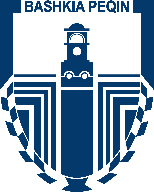 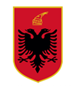                    R E P U B L I K A   E  S H Q I P Ë R I S Ë             BASHKIA PEQIN                 SEKTORI  AUDITIMIT TE BRENDSHEMNr._______.Prot.							         Peqin ,më ______.______.2023PROJEKT  -  VENDIM 				  Nr._______.date _____._____.2023						PER      MIRATIMIN E PLANIT TE INTEGRITETIT PER BASHKINE PEQINNe mbeshtetje te Ligjit nr.139/2015 “Per Veteqeverisjen Vendore, i ndryshuar, Ligjit nr.152/2013 “Per nenpunesin civil” i ndryshuar, Ligjit nr.44/2015 “Kodi i procedurave administrative i Republikes se Shgqiperise”, Ligjit nr.10296/2010 “Per menaxhimin financiar dhe kontrollin” i ndryshuar, Ligjit nr. 9131/2003 “Per rregullat e etikes ne administraten publike” i ndryshuar, Ligjit nr.9367/2005 “Per parandalimin e konfliktit te interesave ne ushtrimin e funksionit shteteror”, Ligjit nr.146/2014 “Per njoftimin dhe konsultimin publik”, Ligjit nr.119/2014 “Per te drejten e informimit”, Kreyetari i Bashkise dhe Sektori i Auditit te Brendshem i propozon Keshillit Bashkiak;                                                                  Propozim :1.Te miratoje Planin e Integritetit per Bashkine Peqin i cili eshte pjese integrale e ketij     p/vendimi.                  Pergatiti                                                                          Pergj/Sektorit Auditit Brendshem           Ardian  Dervishi                               					                  MIRATOI                                                                                     KRYETARI I  BASHKISE                                                                                             Bukurosh  MAÇI